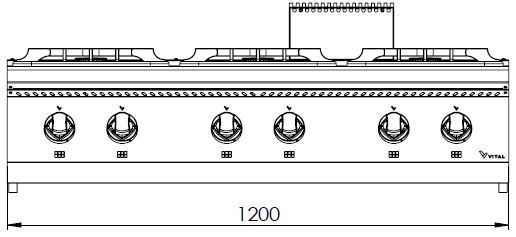 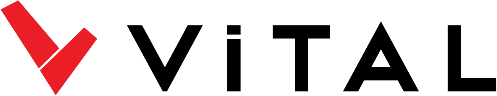 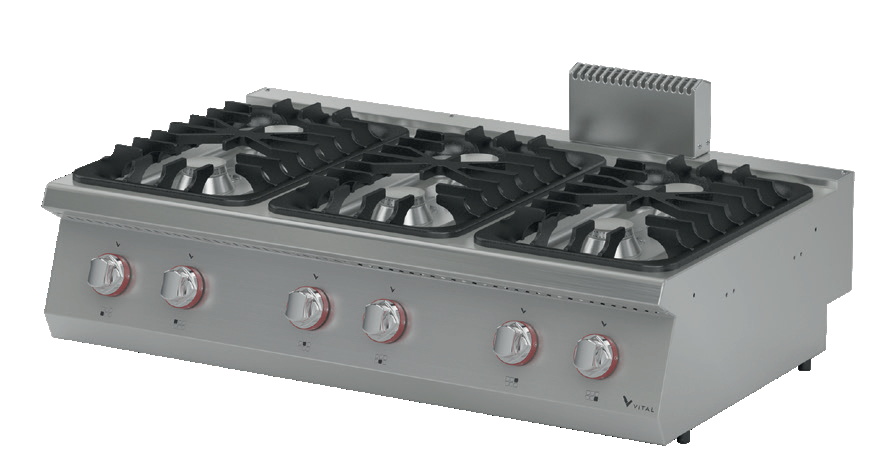 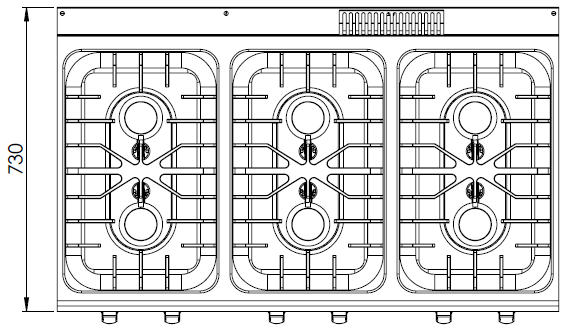 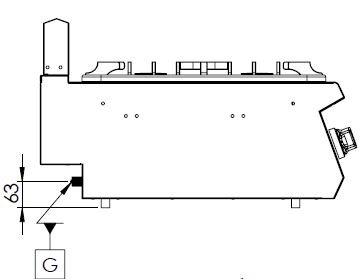 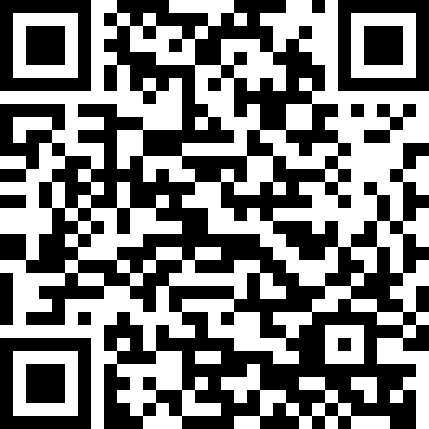 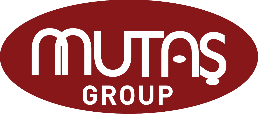 MODELDESCRIPTIONDIMENSIONSTOTAL POWERGAS CONSUMPTIONGAS CONSUMPTIONWEIGHTGKO7030GAS BURNER1200X730X28045 kW 4.762 max. / 2.500 min. 3.549 max. /1.863 min.73 kg netGKO7030GAS BURNER1220X800X450 Package dimension45 kWG20(m3/h)G30 (kg/h)88 kg Gross weight